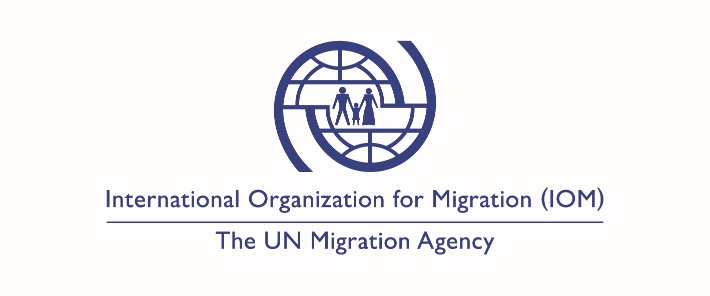 Annex 2 - TERMS OF REFERENCEFOR THE CONSULTANCY CONTRACT OF: MHPSS Social Worker (4 positions)Duty Station of the Consultancy: Uzhhorod, Vinnytsia, Ivano Frankivsk, Lviv (Ukraine)Duration of Consultancy: 3 months, with possibility of extension pending available funds and satisfactory job performance.Nature of the consultancy: Category [A] Consultancy Under the overall supervision of the Chief of Mission and the National MHPSS Officer and the direct supervision of the MHPSS Team Leader, the successful candidate will contribute to the implementation of IOM’s Mental Health and Psychosocial Programme activities in designated region.Project Context and Scope: The ongoing humanitarian situation in Ukraine heightened the country’s mental health and psychosocial support needs and added to the distressing conditions caused by eight years of armed conflict and an underfunded health system. IOM is expanding its work in Ukraine through the development of a community based mental health and psychosocial support programme. The programme will follow IOM global MHPSS standards specified in the manual on community-based mental health and psychosocial support in emergencies and displacement through the creation of psychosocial mobile teams providing community based MHPSS services in temporary accomodaion settings and other community spaces, with the aim of enhancing community and family level resilience and ability to cope with the distressing situations caused by the crisis.  Organizational Department / Unit to which the Consultant is contributing: Emergency and Stabilization Unit, (Mental Health and Psychsocial Support )Category A Consultants: Tasks to be performed under this contract Strengthen existing social networks and promote participatory initiatives aimed at activating protective, restorative and transformative psychosocial factors at the community level, such as mutual support, intrafamily and interfamily cooperation, public gatherings and dialogue.Mapping the provision of basic services at the community level and disseminate information on how to reach those services and resources.Provide direct psychosocial assistance to the most vulnerable individuals and families of the affected populations, such as women, children, elders, persons with disabilities, survivors of violence, and economically destitute and socially marginalized persons.Organize, together with the other PMT members a series of sensitization, information and problem-solving group sessions on identified social problems encountered by the community.Contribute to case management and individual level services.Map socially supportive structures and resources at the community level, mobilize them and envisage, together with the team leader, and the programme management the best ways to build their capacity further.Organize non-formal education activities for communities. This can include, but is not limited to, extracurricular activities and school help for children, informal literacy and numeracy, or language courses for children, youths, adults and the elderly in general, or those with specific needsIn coordination with the team leader, provide technical guidance and supervision to community focal points and volunteers in the concerned communities, ensuring that the programme’s activities are effectively communicated and carried on in participatory and inclusive ways.Facilitate MHPSS needs assessments, surveys and research in concerned communities of the project to enhance access to community-based psychosocial and protection services. Perform such other duties as may be assigned.Performance indicator for the evaluation of resultsOutcome: The target number of people living in areas of project implementation experience improved mental health and psychosocial well-beingEducation, Experience and/or skills requiredIOM Ukraine is looking for positive, attentive, responsible persons with previous experience in MHPSS work community work and in managing teams.The Consultant should meet the following requirements:  Bachelor’s degree in social sciences or social work.Previous experience in social and protection activities in related areas of intervention is an advantage.Experience in communicating and working with a wide range of people, including people of culturally diverse backgrounds.Travel requiredYes. Competencies ValuesInclusion and respect for diversity: respects and promotes individual and cultural differences; encourages diversity and inclusion wherever possible.Integrity and transparency: maintains high ethical standards and acts in a manner consistent with organizational principles/rules and standards of conduct.Professionalism: demonstrates ability to work in a composed, competent and committed manner and exercises careful judgment in meeting day-to-day challenges.Core Competencies – behavioural indicatorsTeamwork: develops and promotes effective collaboration within and across units to achieve shared goals and optimize results.Delivering results: produces and delivers quality results in a service-oriented and timely manner; is action-oriented and committed to achieving agreed outcomes.Managing and sharing knowledge: continuously seeks to learn, share knowledge and innovate.Accountability: takes ownership for achieving the Organization’s priorities and assumes responsibility for own action and delegated work.Communication: encourages and contributes to clear and open communication; explains complex matters in an informative, inspiring and motivational way.How to apply: Interested candidates are invited to submit their cover letters and CVs with names and contacts of three referees, to iomukrainerecruitment@iom.int with subject line “MHPSS Social Worker” by May 27, 2022 at the latest. Only shortlisted candidates will be contacted. !!! Private entrepreneurs (PE) cannot be considered as applicable for providing services under this consultancy.Posting period: From 20.05.2022 to 27.05.2022